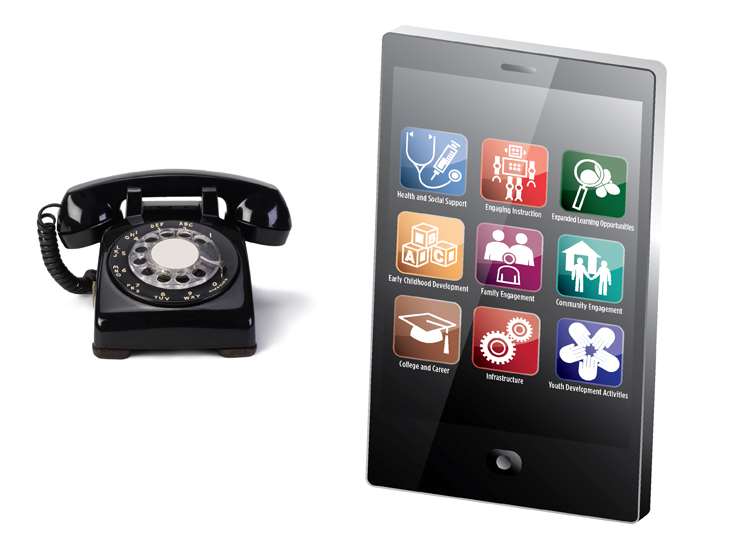 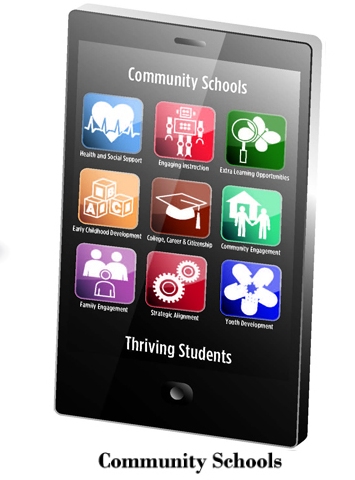 The Coalition for Community Schools is an alliance of national, state and local organizations in education K‐16, youth development, community planning and development, family support, health and human services, government and philanthropy as well as national, state and local community school networks. Our mission is to advance opportunities for the success of children, families and communities by promoting the development of more, and more effective, community schools. The Coalition for Community Schools believes that strong communities require strong schools and strong schools require strong communities. We envision a future in which schools are centers of thriving communities where everyone belongs, works together, and succeeds. The Coalition is staffed by the Institute for Educational Leadership in Washington, DCCollege, Career and Citizenship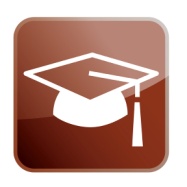 Health & Social Support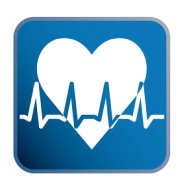 Expanded Learning Opportunities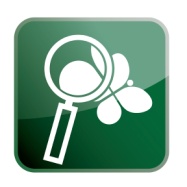 Engaging Instruction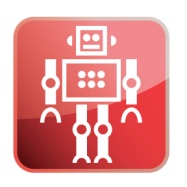 Early Childhood Development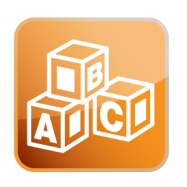 Community Engagement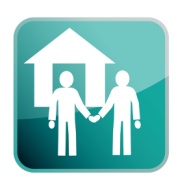 Family Engagement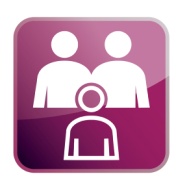 Youth Development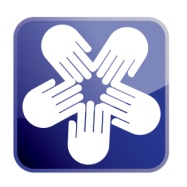 Strategic Alignment
Just like smart phones, community schools have an infrastructure (or operating system) that strategically aligns 'apps' so they work in a synchronized manner. A school-site leadership team, often comprised of educators, parents, community partners, and others, is responsible for creating a shared vision for the school, identifying desired results and helping align and integrate the work of partners with the school. A community school coordinator works hand-in-hand with a supportive principal, and is a member of the school leadership team. The coordinator is responsible for building relationships with school staff and community partners, for engaging the families and community residents, and coordinating an efficient delivery of supports to students both inside and outside the classroom. Data on academic AND non-academic factors drive the work for a community school.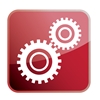 Strategic Alignment
Just like smart phones, community schools have an infrastructure (or operating system) that strategically aligns 'apps' so they work in a synchronized manner. A school-site leadership team, often comprised of educators, parents, community partners, and others, is responsible for creating a shared vision for the school, identifying desired results and helping align and integrate the work of partners with the school. A community school coordinator works hand-in-hand with a supportive principal, and is a member of the school leadership team. The coordinator is responsible for building relationships with school staff and community partners, for engaging the families and community residents, and coordinating an efficient delivery of supports to students both inside and outside the classroom. Data on academic AND non-academic factors drive the work for a community school.Strategic Alignment
Just like smart phones, community schools have an infrastructure (or operating system) that strategically aligns 'apps' so they work in a synchronized manner. A school-site leadership team, often comprised of educators, parents, community partners, and others, is responsible for creating a shared vision for the school, identifying desired results and helping align and integrate the work of partners with the school. A community school coordinator works hand-in-hand with a supportive principal, and is a member of the school leadership team. The coordinator is responsible for building relationships with school staff and community partners, for engaging the families and community residents, and coordinating an efficient delivery of supports to students both inside and outside the classroom. Data on academic AND non-academic factors drive the work for a community school.Strategic Alignment
Just like smart phones, community schools have an infrastructure (or operating system) that strategically aligns 'apps' so they work in a synchronized manner. A school-site leadership team, often comprised of educators, parents, community partners, and others, is responsible for creating a shared vision for the school, identifying desired results and helping align and integrate the work of partners with the school. A community school coordinator works hand-in-hand with a supportive principal, and is a member of the school leadership team. The coordinator is responsible for building relationships with school staff and community partners, for engaging the families and community residents, and coordinating an efficient delivery of supports to students both inside and outside the classroom. Data on academic AND non-academic factors drive the work for a community school.